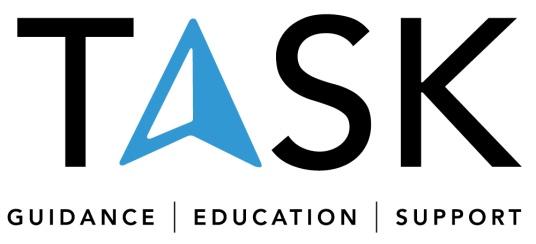 RECURSOSDisability Rights California (DRC)800-776-5746  www.disabilityrightsca.orgLa RDC trabaja con personas con discapacidades para proteger, defender y promover sus derechos humanos, legales y de servicio.The Office of Clients' Rights Advocacy (OCRA)http://www.disabilityrightsca.org/about/OCRA.htm#maincontentBrinda información legal gratuita, asesoramiento y representación a los consumidores del centro regional.California Family Empowerment Centers (FEC) http://www.cde.ca.gov/sp/se/qa/caprntorg.asp#contentProporciona capacitación e información que satisface las necesidades de los padres de niños y adultos jóvenes (de 3 a 22 años) con discapacidades que viven en el área atendida por el centro, particularmente aquellas familias e individuos que han sido desatendidos.Center for Parent Information and Resources (CPIR)https://www.parentcenterhub.org/find-your-center/Proporciona una lista nacional de centros de capacitación e información para padres (PTI) y Centros Comunitarios de Recursos para Padres (CPRC).PACER (Parent Advocacy Coalition for Educational Rights)952-838-9000 www.pacer.orgPACER brinda asistencia, talleres, publicaciones y recursos para ayudar a las familias que    tienen niños con discapacidades.WrightsLawhttp://www.wrightslaw.comProporciona información sobre la ley de educación especial, la ley de educación y la defensa de niños con discapacidades.Wrightslaw Southern California Yellow Pages for Kids with Disabilities https://www.yellowpagesforkids.com/Proporciona referencias a profesionales y organizaciones, incluidos abogados y defensores que atienden a personas con discapacidades.ERIC Clearinghouse on Disabilities and Gifted Education		The Council for Exceptional Children	        https://eric.ed.gov/?Base de datos de recursos educativos.California Department of Education (CDE)  Tony Thurmond, State Superintendent of Public Instruction1430 N StreetSacramento, CA 95814-5901916-319-0800http://www.cde.ca.govRecursos para el Departamento de Educación de California.California Department of Education - Special Education Division  Kristin Wright, Director 916-319-0800http://www.cde.ca.gov/sp/seInformación y recursos para servir a las personas con discapacidad para ayudarles a cumplir o superar los estándares de habilidades académicas y no académicas.California Department of Education (CDE) Special Education Division, Procedural Safeguards Referral Service 1430 N Street, Suite 2401 Sacramento, CA 95814 800-926-0648 http://www.cde.ca.gov/sp/se/qa/pseng.aspProporciona una línea directa para responder preguntas sobre educación especial, incluida la presentación de una queja de cumplimiento.California Department of Education (CDE) California Special Education Reference (CASER).  http://caser.specialedreference.com/Base de datos de búsqueda de palabras de la División de Educación Especial del CDE sobre leyes y reglamentos relacionados con la educación especial.California Department of Education, Office of Equal Opportunity916-445-9174http://www.cde.ca.gov/re/di/eo/Esta oficina se ocupa de las quejas uniformes con respecto a la discriminación de los estudiantes.California Office of Administrative Hearings (OAH), Special Education Division 2349 Gateway Oaks Drive, Suite 200
Sacramento, CA 95833916-263-0880https://www.dgs.ca.gov/OAHOAH tiene contratos con el Departamento de Educación de California (CDE) para manejar el programa de audiencia y proceso de mediación de educación especial para California. California Special Education Programs Hearing Office Databasehttps://www.dgs.ca.gov/OAH/Case-Types/Special-Education/Services/Page-Content/Special-Education-Services-List-Folder/Decisions-and-OrdersBuscar decisiones y órdenes de audiencia de debido proceso.California Department of Developmental Services (DDS)  916-654-1690 www.dds.ca.govDDS brinda servicios y apoyos a personas con discapacidades de desarrollo. Family Resource Center Network of California916/993-7781.  http://www.frcnca.org/contact-us/#content Proporciona una lista de centros de recursos familiares financiados por el Departamento de Servicios de Desarrollo de California.State Council on Developmental Disabilities (SCDD)916-322-8481 
Toll Free: (866) 802-0514 
www.scdd.ca.govEl SCDD es una agencia estatal independiente establecida en las leyes federales y estatales para ayudar en la planificacion, coordinacion, monitoreo y evaluación de servicios para personas con discapacidades del desarrollo. 		College Board SAT Program609-771-7137https://www.collegeboard.org/students-with-disabilities?excmpid=VT-00009Proporciona información y formularios sobre adaptaciones de exámenes para estudiantes con discapacidades que toman exámenes de College Board: Exámenes de razonamiento y asignaturas SAT, exámenes de colocación avanzada y PSAT / NMSQT.U.S. Department of Education Office for Civil Rights in California Region 9 50 United Nations Plaza
San Francisco, CA 94102415-486-5555  http://www.ed.gov/ocrLas quejas basadas en la educación de la Sección 504 y de la Ley de Estadounidenses con Discapacidades Título II pueden presentarse en esta oficina.U.S. Department of Education400 Maryland Avenue, SWWashington, DC 20202800-872-5327https://www.ed.govProporciona información sobre leyes y orientación.Family Policy Compliance Office, U.S. Department of Education
400 Maryland Avenue, SW
Washington, D.C. 20202-5920800-872-5327https://www2.ed.gov/policy/gen/guid/fpco/index.htmlLas quejas de la Ley de Derechos Educativos y Privacidad de la Familia (FERPA) se pueden presentar en esta oficina.Office of Special Education and Rehabilitative Services (OSERS) U.S. Department of Education400 Maryland Ave. SW 2Washington, D.C. 20202-7100202-245-7468 https://www2.ed.gov/about/offices/list/osers/index.htmlOficina de Educación Especial y Servicios de Rehabilitación.Office of Special Education Programs (OSEP) For the Office of Special Education and Rehabilitative Services (OSERS) U.S. Department of Education202-245-7468https://ed.gov/about/offices/list/osers/osep/index.htmlOficina de Programas de Educación Especial.U.S. Department of Educationhttps://sites.ed.gov/idea/#contentProporciona recursos relacionados con IDEA y sus reglamentos de implementación, así como enlaces a los estatutos y al Código de Reglamentos Federales.U.S. Department of Educationhttp://www.ed.gov/parents/needs/speced/iepguide/index.htmlProporciona una “Guía para el Programa de Educación Individualizada” que incluye un enlace a un documento IEP de muestra, así como enlaces a temas de educación especial. Americans with Disabilities Actwww.ada.govActa de Americanos con Discapacidades.NOTE: TASK does not advise parents as to the nature of the child’s disability or needs, nor does TASK recommend placements or therapeutic procedures, advocates, attorneys or other referral sources. Please understand that the above referrals are not endorsements made by TASK.